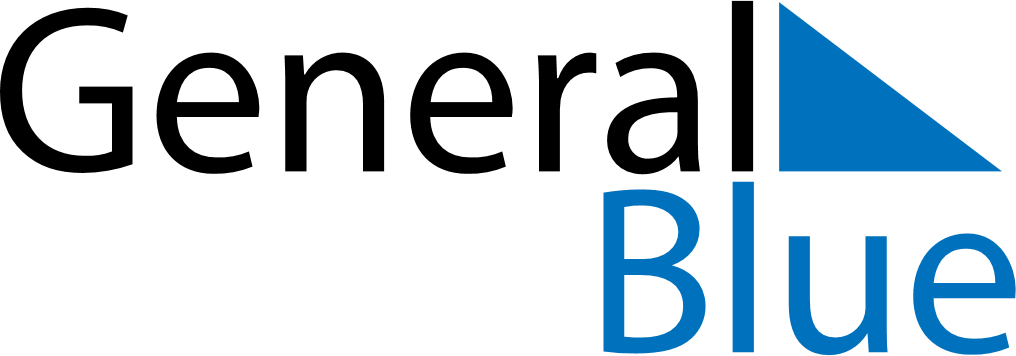 September 2022September 2022September 2022September 2022September 2022September 2022VaticanVaticanVaticanVaticanVaticanVaticanSundayMondayTuesdayWednesdayThursdayFridaySaturday12345678910Nativity of Mary1112131415161718192021222324252627282930NOTES